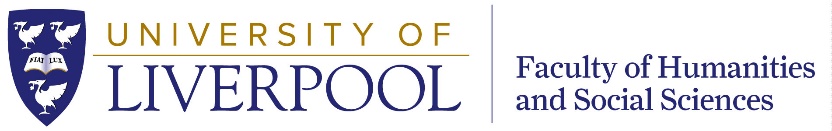 Leverhulme Early Career FellowshipsUniversity of Liverpool Expression of Interest Pro-formaHow to submit an EoI to the University of LiverpoolTo submit your expression of interest for consideration by the University of Liverpool please send the following to the relevant School Research Team (find their contact details under Additional information below) by Wednesday 8th November 2023:This completed pro-formaA brief CV (max 2 pages)A list of publications (1 page max – please use the following headings: ‘In preparation’, ‘Submitted’ and ‘Published’). If a full list of your publications exceeds one page then include only the publications most relevant to the current application.Pro-forma to submitThis pro-forma is a shortened version of the Leverhulme application form. Please refer to the Leverhulme Guidance for Applicants 2024 and Application Help Notes 2024 when completing this.Additional information – Key School Research Team contactsPlease check the details below to determine which is the appropriate School Research Team you should contact according to the Department you wish to apply with:School of the Arts – Departments of:EnglishPhilosophyMusicArchitectureCommunication and MediaPlease contact sotares@liverpool.ac.uk School of Histories, Languages and Cultures – Departments of:HistoryIrish studiesPoliticsModern LanguagesArchaeology, Classics and EgyptologyPlease contact hlcrsrch@liverpool.ac.ukSchool of Law and Social Justice – Departments of:LawSociology, Social Policy and CriminologyPlease contact SLSJRI@liverpool.ac.uk Management School– Departments of:Accounting and FinanceEconomicsMarketingOperations and Supply Chain ManagementStrategy, International Business and EntrepreneurshipWork, Organisation and ManagementPlease contact ulmsfund@liverpool.ac.ukHeseltine Institute for Public Policy, Practice and PlacePlease contact SLSJRI@liverpool.ac.uk Name of candidate: Email address: Title of thesis: Date you submitted your doctoral thesis for viva voce examination: Please note:You can only apply if you have submitted your thesis for viva voce examination by 22nd February 2024.Those who submitted their thesis for viva voce examination before 22nd February 2020are not eligible unless they have since had a career break. If this applies to you please enter details of the nature of the career break (parental leave, familycommitments, illness, or other exceptional circumstances etc.).Due to the disruption caused by the COVID-19 pandemic, the Trust will accept applications from candidates who submitted their doctoral thesis for viva voce examination between 22nd February 2019 and 22nd February 2020 if they can make a case for their work having been impacted by the pandemic. If this applies to you please briefly explain your case here.Department you wish to apply with: Name of potential mentor:  Has your mentor confirmed they will be happy to mentor you?     ☐ Yes     ☐ No Additional comments (optional): Title of research proposal: Abstract (100 words):  This should be written in non-technical terms so as to be easily comprehensible to a non-expertDetails of current and past research:A summary description of your current and previous research, normally referring to the doctoral thesis (250 words max)Detailed statement of proposed research:This should include the following headings: aims, objectives, methodology and outcome (e.g. publication plans) (750 words max)Reason for choosing the University of Liverpool as the host institution:This should include details of research being conducted in the host department which is relevant to your own proposed project and any other additional reason for choosing this particular department and the University of Liverpool as the host institution (150 words max)Have you moved institutions in the course of your academic career? ☐ Yes     ☐ No The Leverhulme Trust wishes to promote academic mobility through this scheme, encouraging candidates to move institutions in the course of their academic career (i.e. between their undergraduate university and proposed host institution).  If you were a University of Liverpool undergraduate and have stayed here since, you will need to make a special case explaining why you need to stay at UoL for this fellowship, providing clear evidence of the academic and/or personal reasons for remaining at UoL, such as access to highly specialist equipment or a highly specialised research team.If applicable, explain the academic and/or personal reasons why you wish to remain at the same institution (maximum 100 words):